22/23 Gold Member Benefits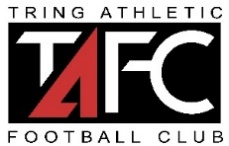 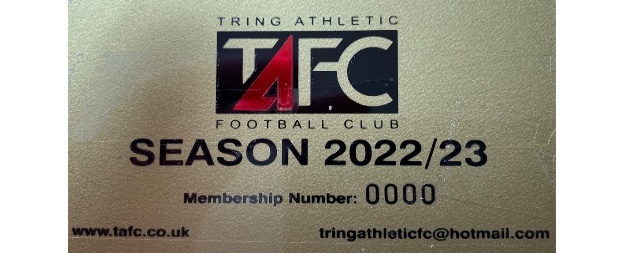 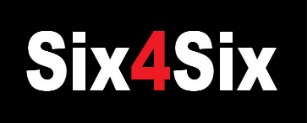 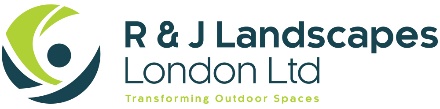 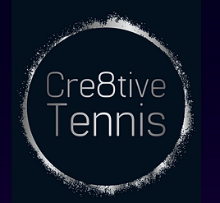 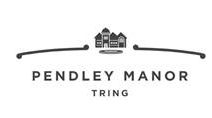 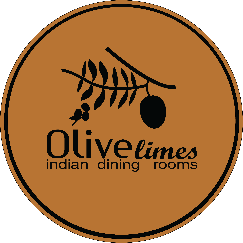 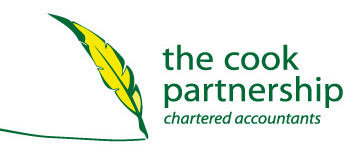 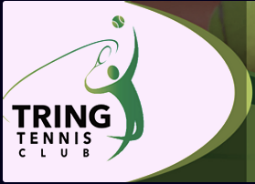 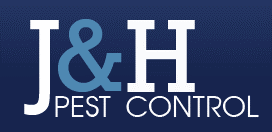 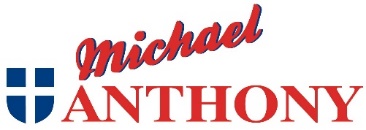 